Vážení rodiče,zítra vaše děti nastupují po šesti týdnech zpět do školy.Vím, že většina z nich se těší, ale taká ony i vy máte obavy. My a vy jsme tady proto, abychom jim teď v této situaci pomohli, byli jim oporou. Věřte, že ve škole se vynasnažíme, abychom vše zvládli v klidu, pohodě.S návratem do školy jsou ale spojeny věci, které je nutno dodržovat.V pondělí a čtvrtek testování. V tyto dny příchod do školy v 7.00 hod. Moc vás prosím o dodržování včasného příchodu.  Prvňáčci a druháčci za přítomnosti svých rodičů nebo prarodičů (pokud je to možné).Prvňáčci se budou testovat ve své třídě, druháčci v družině. Při testování musíme dodržet 1,5 m rozestupy. Po testování počkáme 15 minut, pustím dětem písničky, pohádku (vás poprosím, zda byste nepočkali venku). Každý den budeme potřebovat nejméně dvě chirurgické roušky, malý igelitový sáček na schování roušky během oběda, dostatek pití.Výuka bude probíhat bez tělesné výchovy (jen vycházky) a zpěvu. Rozvrh hodin v pondělí:1. ročník	ČJ   	PRV 	 ČJ  	PČ2. ročník   	ČJ   	PRV  	PČ  	ČJ 	 MPřeji nám všem hodně sil, tolerance, nadhledu, trpělivosti.S úctou Gabriela Špičková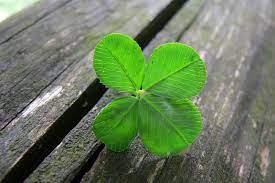 